Martin-Gropius-BauDer Bau des 70 x 70 m großen ehemaligen Kunstmuseums in Berliner - Kreuzberg wurde, unter Berücksichtigung der Grundprinzipien Karl Friedrich Schinkel, in den Jahren 1877 – 1881 von den Architekten Martin Gropius und seines Kompagnons Heino Schmieden geplant und umgesetzt. 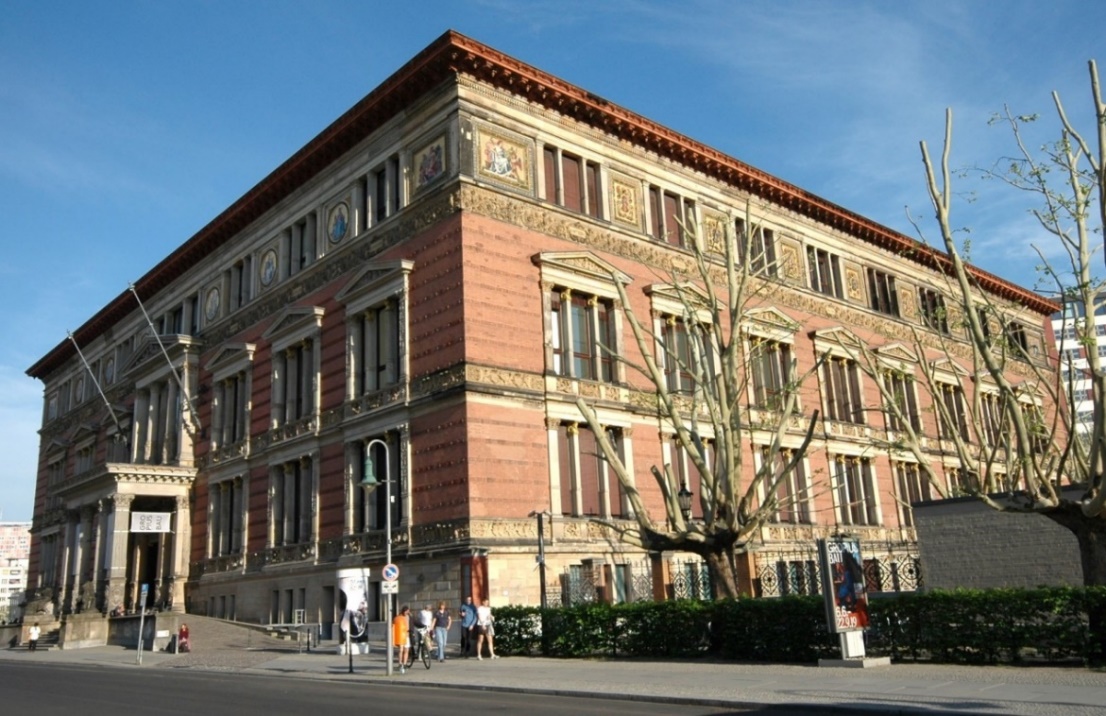 Da das Gebäude und fast der komplette Museumsbestand im Zweiten Weltkrieg so stark zerstört und beschädigt waren, überlegte man die Ruine abzureißen.Auf Initiative und Intervention, u.a. des Bauhaus Gründers Walter Gropius (Großonkel von Martin Gropius) wurde der Abriss gestoppt, 1966 unter Denkmalschutz gestellt und erhielt den Namen seines Hauptarchitekten. Ab 1961 begannen die DDR Oberen damit einen „antifaschistischen Schutzwall“ zu bauen, der in der Mitte der Niederkirchnerstraße verlief. Der Martin-Gropius-Bau und sein Eingangsportal lag zwar auf Westberliner Seite waren aber nur schwer zugänglich. Beim Wiederaufbau 1978 wurde der Eingangsbereich auf die Rückseite des Gebäudes verlegt und noch während der laufenden Bauarbeiten 1981eine Schinkel –Ausstellung eröffnet. Nach der deutschen Wiedervereinigung und dem Mauerfall verlegte man das Hauptportal wieder an die Nordseite, seinen ursprünglichen Ort.   		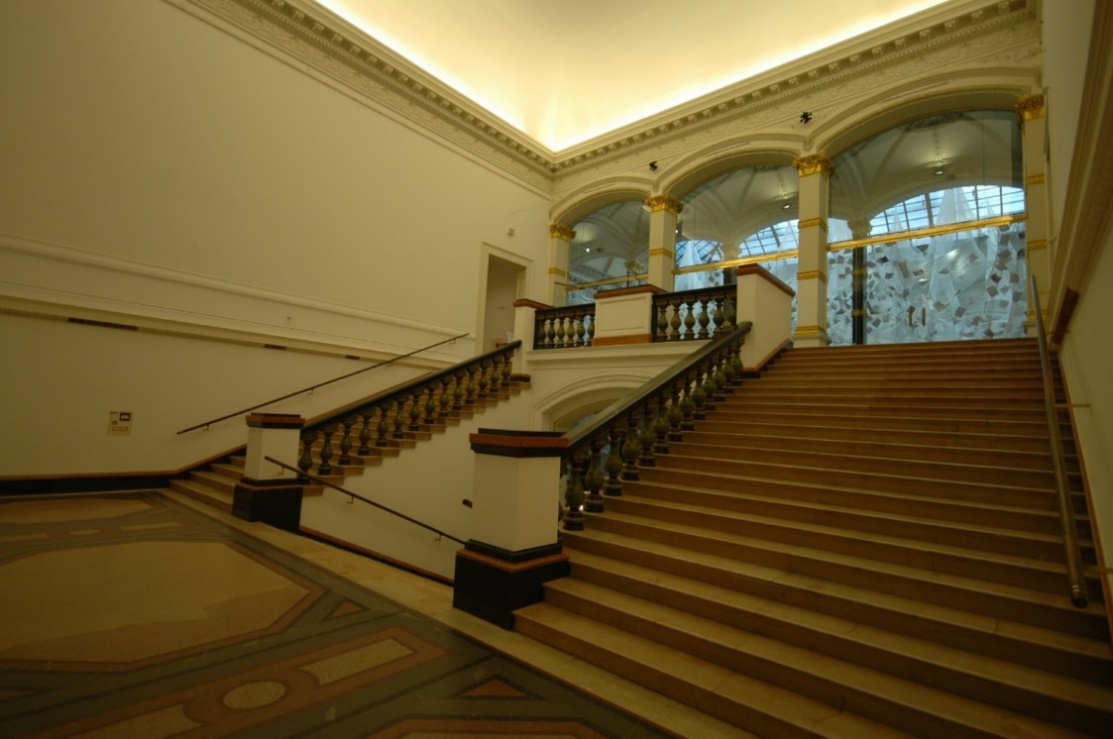 Der Gropiusbau ist heute eines der bedeutensten Ausstellungshäuser Europas.Treppenaufgang auf der Südseite vom EG. zum 1.OG.Architekten:		Martin Gropius (1824-1880) + Heino Schmieden (1835-1913)Bauzeit:		Kunstgewerbemuseum 1877 – 1881Baustil:		ital. RenaissanceGeschoßhöhe:		EG/1.OG 652 cmTreppenöffnung:	Breite 12,74 m, Tiefe 9,19 mLaufbreite:		1. Arm 468 cm, 2. Arme 403 cm Wendepodest:		Breite 12,74 m, Tiefe 3,55 m Lauffigur:		gerade zweiläufige Treppenanlage mit drei Armen und einem WendepodestStufen:			24 + 21= 45Steigung:		14,5 cmAuftritt:		33 cmUntertritt:		4,5 cmStufen:			Marmor 4,5 cmStufenprofil: 		umgekehrt liegender Karnies Setzstufen:		Marmor im Block Blendwangen:		wandseitig 4,3 cm dickBaluster:		Querschnitt Kopf 24/14 cm, Form – verschiedene StilelementeHandlauf:		schwarzer Granit 24/14 cm, Kanten profiliertWandhandläufe:	Eichenholz Ø 5 cm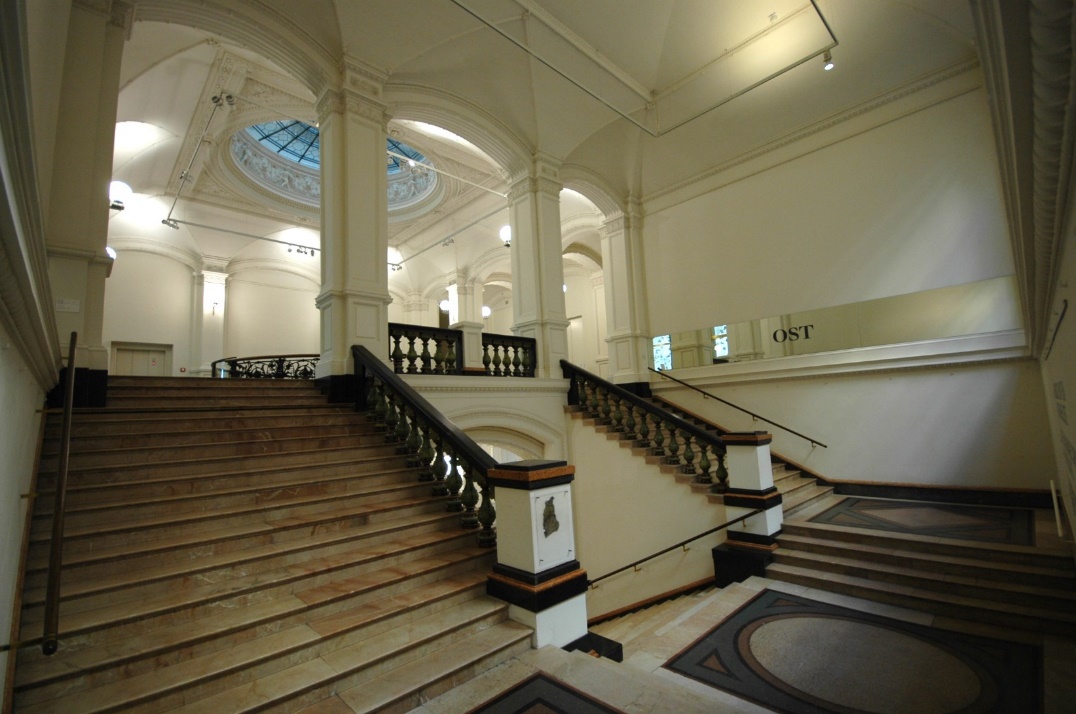 Treppenaufgang auf der Nordseite. Gerade zweiläufige Treppenanlage und drei Podeste.Die Treppe ist in der Ausführung und auch in den Maßen identisch mit der Treppe auf der Südseite.Treppe vom 1. Obergeschoßzum Vorsaal im 2. Obergeschoß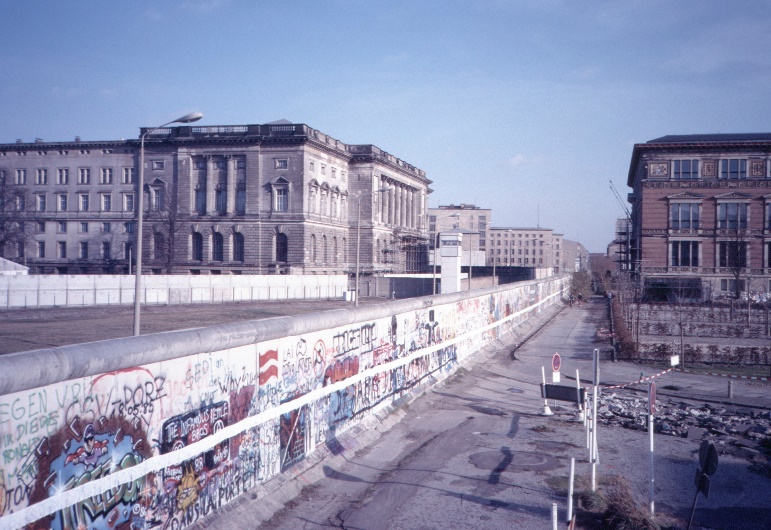 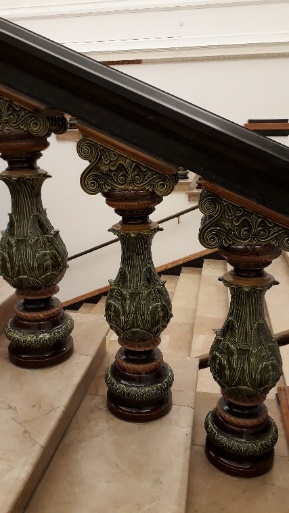 Literatur:  Informationsproschüre                  Wikipedia. 